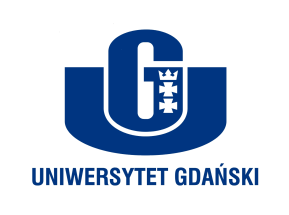 Monika RogoBiuro Rzecznika Prasowego Uniwersytetu Gdańskiegoul. Bażyńskiego 880-309 Gdańsktel.: (58) 523 25 84e-mail: monika.rogo@ug.edu.plhttp://www.ug.edu.pl/plGdańsk, 26 kwietnia 2019Informacja prasowaObchody Dnia Europy na Uniwersytecie GdańskimSpotkanie z Wicemarszałkiem Sejmu RP Małgorzatą Kidawa-BłońskąDr hab. Monika Bąk, prof. nadzw., Dziekan Wydziału Ekonomicznego Uniwersytetu Gdańskiego, prof. dr hab. Andrzej Stępniak, Kierownik Ośrodka Badań Integracji Europejskiej Uniwersytetu Gdańskiego oraz Jarosław Wałęsa, Poseł do Parlamentu Europejskiego zapraszają na Obchody Dnia Europy „15 lat Polski w Unii Europejskiej”, które odbędą się 9 maja na Wydziale Ekonomicznym UG. Gościem Specjalnym będzie Małgorzata Kidawa-Błońska, Wicemarszałek Sejmu RP. 
     Czas: 9 maja 2019, godz. 11.00Miejsce: Wydział Ekonomiczny UG, Sopot, ul. Armii Krajowej 119/121, Aula „O”Program:10.30 – Rejestracja uczestników 11.00 – Otwarcie Obchodów Dnia Europy / Przemówienia powitalne  prof. dr hab. Andrzej Stępniak, Dyrektor Ośrodek Badań Integracji Europejskiej UGdr hab. Jerzy Gwizdała, prof. nadzw., Rektor Uniwersytetu Gdańskiegodr hab. Monika Bąk, prof. nadzw., Dziekan Wydziału Ekonomicznego UGJarosław Wałęsa, Poseł do Parlamentu  Europejskiego, Współorganizator Obchodów11.30 – Wystąpienie Gościa SpecjalnegoMałgorzata Kidawa-Błońska, Wicemarszałek Sejmu RP12.30-14.00 – Panel dyskusyjny „15 lat Polski w UE – ocena i perspektywy”Moderator: prof. dr hab. Andrzej StępniakMałgorzata Kidawa-Błońskaprof. dr hab. Witold OrłowskiJarosław Wałęsadr hab. Dariusz Filar, prof. nadzw.14.00 – Podsumowanie XVI edycji Konkursu „Polska w Unii” i poczęstunek